TRYEDITEPE UNIVERSITYNEW INCOME STUDENT COUNSELINGPEER CONSULTANT INFORMATION AND CONSENT FORMThe aim of the “New Arriving Student Counseling” practice carried out by the Individual and Academic Development Office (in short, BAGO) in the Student Center is to facilitate the adaptation of newly registered undergraduate students to the academic, social and cultural life at Yeditepe University. The roles and responsibilities of the peer advisor students (in short, peer advisors) who will be assigned in this context are as follows:The tenure of the peer counselor is one academic year.The peer counselor will advise a group of up to 12 students assigned to him by BAGO.The peer counselor will be a role model for the students he/she counsels, abide by the rules of the University, keep their academic success high, play an active role in extracurricular activities, be reliable and ethical.Peer counseling will be done on a voluntary basis. If the peer counselor wishes, he/she will be able to benefit from one of the dormitory, meal or service scholarships he/she prefers in return for his/her studies. The peer counselor who wants to benefit from the scholarship will submit the scholarship petition to BAGO within the periods announced by BAGO.After the peer counselor completes the trainings (communication, conflict management, orientation, etc.) given by BAGO, he will start counseling on a voluntary basis and will be supervised by BAGO during the counseling service.The peer counselor will be accessible (e-mail, telephone, etc.) to the students and BAGO officials whom he/she counsels.The peer counselor will carry out a social activity with the student group assigned at least four times a term and will fully fulfill all kinds of duties and responsibilities conveyed  by BAGO.The peer counselor will fully participate in the meetings (training, supervision, interview, etc.) organized by BAGO; In the event that he will not be able to attend the meeting for a compulsory reason, he/she will inform BAGO in advance.The peer counselor will have a good grasp of the operation and possibilities of the University and will keep his/her knowledge up to date in order to guide the students he/she counsels correctly.peer counselor will not transfer the personal or private personal data of the student for whom he/she provides counseling services voluntarily, to a third party other than BAGO, and will show all necessary care and care to keep this data safe.At the end of each semester, a questionnaire will be sent to the students who benefit from the consultancy service in order to measure the satisfaction of the consultancy service by BAGO. With the 6th and 7th articles of this form; According to the results of the survey, students whose satisfaction score is below 70, who do not complete the trainings offered by BAGO, who do not attend the supervision meetings twice without an excuse, who do not submit the requested work on time and who are not accessible, will end their peer counseling task; The scholarship they receive in return for their consultancy service will be cut off.The peer counselor will make e-mail correspondence regarding the consultancy service via the e-mail accounts with the extension "@std.yeditepe.edu.tr".In case of disagreement between the peer counselor and any student he or she mentors, a new match will be made by BAGO.I have read and understood the rules and conditions that must be followed by the peer counselor who works within the scope of "New Incoming Student Counseling". I undertake that I will fulfill my above-mentioned roles and responsibilities in the best way during my term as a peer counselor.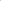 Name and surnamedepartmentStudent numberMobile phoneEmail@std.yeditepe.edu.trDateSignature